Сравнительная таблица разработчиков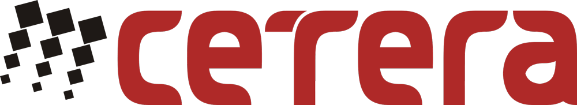 эффективные информационные технологии для бизнесаEmail: welcome@ceteralabs.ru
WWW: www.ceteralabs.ru 
Телефон: +7 (499) 404-10-05Критерий[Название участника][Название участника]Cetera LabsАдрес сайтаwww.cetera.ru Телефон+74994041005Emailwelcome@cetera.ru Наличие отраслевого опытаПортфолио - cetera.ru/portfolio/Отраслевой опыт - https://cetera.ru/portfolio/fields/ Бюджет*Сроки*Наличие индивидуальных идей в предложенииЕстьСрок гарантийного обслуживанияБессрочноПодтверждение коммерческих условий предложения по тексту договораДоговор прилагается к предложению. Условия соответствуют.Место компании в федеральном рейтинге веб-разработчиков http://ratingruneta.ru/web/   76Место компании в федеральном рейтинге компаний по поддержке сайтов https://ratingruneta.ru/web-support/ 10Количество штатных сотрудников~60Квалификация предлагаемого проектного менеджераСтаж работы - с 2010 года.Опыт работы с крупными клиентами – есть. Возможность личной встречиБез ограниченийОпыт самостоятельной разработки CMS систем  Cetera CMS - cetera.ru/webdevelopment/cms/ Наличие предложения по поддержкеВходит в состав основного предложения.Регулярное техническое обслуживание по опубликованному плану.Включено в абонентскую плату.Наличие предложения по хостингуВходит в состав основного предложения.Профессиональные дата-центры в России и в Германии. Физические сервера.Включено в абонентскую плату.Наличие предложения по развитиюВходит в состав основного предложения.Безлимитное развитие по объему работ в течение отчетного периода.Включено в абонентскую плату.Наличие предложения по продвижениюВходит в состав основного предложения.Предлагается поисковая оптимизация, контекстная реклама, продвижение в соцсетях.Предлагается ежемесячная отчетность.Рекомендуемый месячный бюджет продвижения - * рублей.Партнёрские отношенияЗолотой сертифицированный партнер 1С-Битрис.Более 20 партнеров в регионах России.Статусные клиенты в портфолиоHenkel, «Газпром нефть», «Алор», «Локомотив», Брокерский дом «Открытие» и ещё…